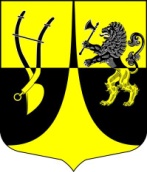 АДМИНИСТРАЦИЯ муниципального образования«Пустомержское сельское поселение»Кингисеппского муниципального районаЛенинградской областиРАСПОРЯЖЕНИЕот 24.01.2018 года  №  05-р О наделении должностных лиц администрации МО «Пустомержское сельское поселение»полномочиями составлять протоколы обадминистративных правонарушениях, выявленных на территории МО «Пустомержское сельское поселение» 	В  соответствии с законом Ленинградской области от 13.10.2006 года № 116-оз «О наделении органов местного самоуправления муниципальных образований Ленинградской области отдельными государственными полномочиями Ленинградской области в сфере административных правоотношений», с законом Ленинградской области от 02.07.2003 года № 47-оз «Об административных правонарушениях»:Наделить полномочиями составлять протоколы об административных правонарушениях, выявленных на территории МО «Пустомержское сельское поселение», предусмотренных законом Ленинградской области от 02.07.2003 года №47-оз «Об административных правонарушениях» следующих должностных лиц:Распоряжение от 10.05.2016 года  №  43-р признать утратившим силу.Распоряжение разместить на официальном сайте администрации МО «Пустомержское сельское поселение».Контроль за исполнением Распоряжения оставляю за собой.Глава администрации МО «Пустомержское сельское поселение»:                  Л.И. Ивановаисп. Стерлягов-Созин П.В.т. 8(81375)64435№ФИОДолжность, статьиИванова Любовь ИвановнаГлава администрации МО «Пустомержское сельское поселение»Статьи 47-оз: 2.2. Нарушение правил выгула домашних животных.2.2-1. Нарушение порядка отлова безнадзорных животных.2.3. Жестокое обращение с животными.2.6. Нарушение тишины и покоя граждан в период с 23.00 до 7.00 часов.2.11. Приставание к гражданам в общественных местах.3.7. Размещение нестационарных торговых объектов с нарушением схемы размещения нестационарных торговых объектов.4.2. Нарушение правил содержания мест погребения, установленных органами местного самоуправления Ленинградской области.4.3. Ненадлежащее содержание фасадов нежилых зданий и сооружений, произведений монументально-декоративного искусства.4.4. Создание препятствий для вывоза мусора и уборки территории.4.5. Нарушение требований по поддержанию эстетического состояния территорий поселений, городского округа.4.6. Размещение объявлений, иных информационных материалов вне установленных мест.4.7. Нанесение надписей и графических изображений вне отведенных для этих целей мест.4.8. Сидение на спинках скамеек в зонах рекреационного назначения.4.9. Размещение механических транспортных средств на территориях, занятых зелеными насаждениями, на территориях детских и спортивных площадок.4.10. Нарушение требований по скашиванию и уборке дикорастущей травы, корчеванию и удалению дикорастущего кустарника.4.11. Нарушение требований по содержанию фасадов и витрин встроенных нежилых помещений многоквартирного дома.4.12. Повреждение элементов благоустройства при производстве земляных, строительных и ремонтных работ.7.2. Нарушение порядка официального использования официальных символов Ленинградской области.7.2-1. Нарушение порядка официального использования герба и флага муниципального образования.7.6. Создание препятствий в осуществлении деятельности органов местного самоуправления.Артемьев Алексей АлександровичСпециалист 1 категории администрации МО «Пустомержское сельское поселение»Статьи 47-оз: 2.2. Нарушение правил выгула домашних животных.2.2-1. Нарушение порядка отлова безнадзорных животных.2.3. Жестокое обращение с животными.2.6. Нарушение тишины и покоя граждан в период с 23.00 до 7.00 часов.2.11. Приставание к гражданам в общественных местах.3.7. Размещение нестационарных торговых объектов с нарушением схемы размещения нестационарных торговых объектов.4.2. Нарушение правил содержания мест погребения, установленных органами местного самоуправления Ленинградской области.4.3. Ненадлежащее содержание фасадов нежилых зданий и сооружений, произведений монументально-декоративного искусства.4.4. Создание препятствий для вывоза мусора и уборки территории.4.5. Нарушение требований по поддержанию эстетического состояния территорий поселений, городского округа.4.6. Размещение объявлений, иных информационных материалов вне установленных мест.4.7. Нанесение надписей и графических изображений вне отведенных для этих целей мест.4.8. Сидение на спинках скамеек в зонах рекреационного назначения.4.9. Размещение механических транспортных средств на территориях, занятых зелеными насаждениями, на территориях детских и спортивных площадок.4.10. Нарушение требований по скашиванию и уборке дикорастущей травы, корчеванию и удалению дикорастущего кустарника.4.12. Повреждение элементов благоустройства при производстве земляных, строительных и ремонтных работ.7.2. Нарушение порядка официального использования официальных символов Ленинградской области.7.2-1. Нарушение порядка официального использования герба и флага муниципального образования.7.6. Создание препятствий в осуществлении деятельности органов местного самоуправления.9.1. Нарушение правил землепользования и застройки.Крючкова Светлана ГригорьевнаСпециалист 2 категории администрации МО «Пустомержское сельское поселение»Статьи 47-оз: 2.6. Нарушение тишины и покоя граждан в период с 23.00 до 7.00 часов.3.1. Нарушение порядка распоряжения объектами нежилого фонда, находящимися в собственности Ленинградской области или в муниципальной собственности, и порядка использования указанных объектов.3.2. Завышение (занижение) регулируемых органами государственной власти Ленинградской области, органами местного самоуправления цен.3.3. Торговля в не отведенных для этого местах.3.5. Нарушение ограничений времени и мест розничной продажи алкогольной продукции, ограничений розничной продажи слабоалкогольных тонизирующих и безалкогольных тонизирующих напитков.3.7. Размещение нестационарных торговых объектов с нарушением схемы размещения нестационарных торговых объектов.4.11. Нарушение требований по содержанию фасадов и витрин встроенных нежилых помещений многоквартирного дома.Шкрабак Ольга ЛеонидовнаУполномоченный по делам ГО и ЧС в администрации МО «Пустомержское сельское поселение»Статьи 47-оз:2.10. Нарушение установленных органами государственной власти Ленинградской области правил охраны жизни людей на водных объектах, расположенных на территории Ленинградской области